  CANDIDATE APPLICATIONThe Delta Theta Phi Law Fraternity, International*All information should be typed or printed legibly: your name as written in full below is as it will appear on your certificate unless you otherwise specify.* Each candidate for membership must fully complete this Application. 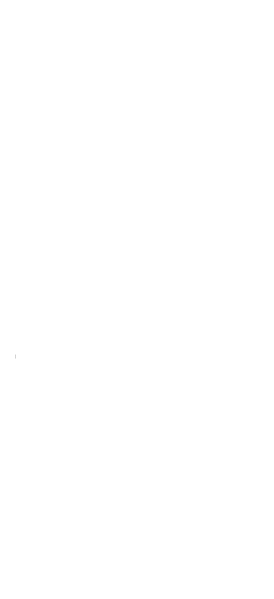 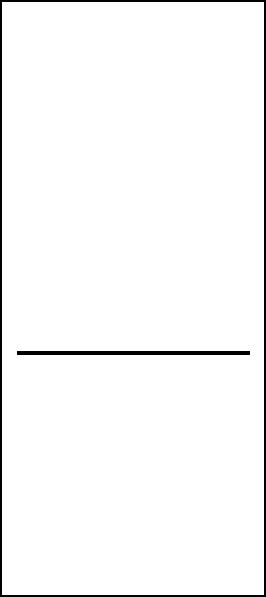 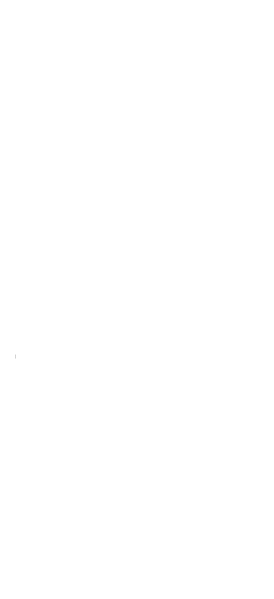 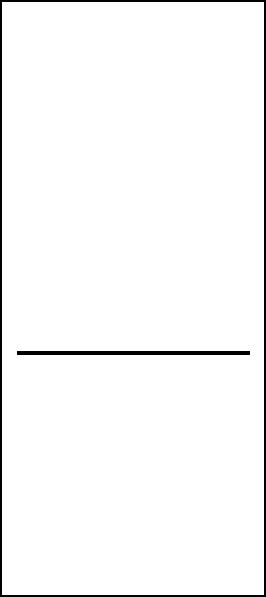 Name/Relationship/Phone of One Character Reference:  	Name of Any Other Law School Attended, if any:  	Name of Undergraduate School attended:  	International Fee of $100.00 is payable with this Application. The applicant acknowledges by signing this Application that the International Fee submitted to the International Office is NONREFUNDABLE. No person may be initiated until the International Fee has been paid in full. If mailing Application and International Fees use the following address: Delta Theta Phi Law Fraternity, International, Attention: Executive Director, 1967 E. Maple Street #319, North Canton, OH 44720. Returned checks will be charged a $20 service fee.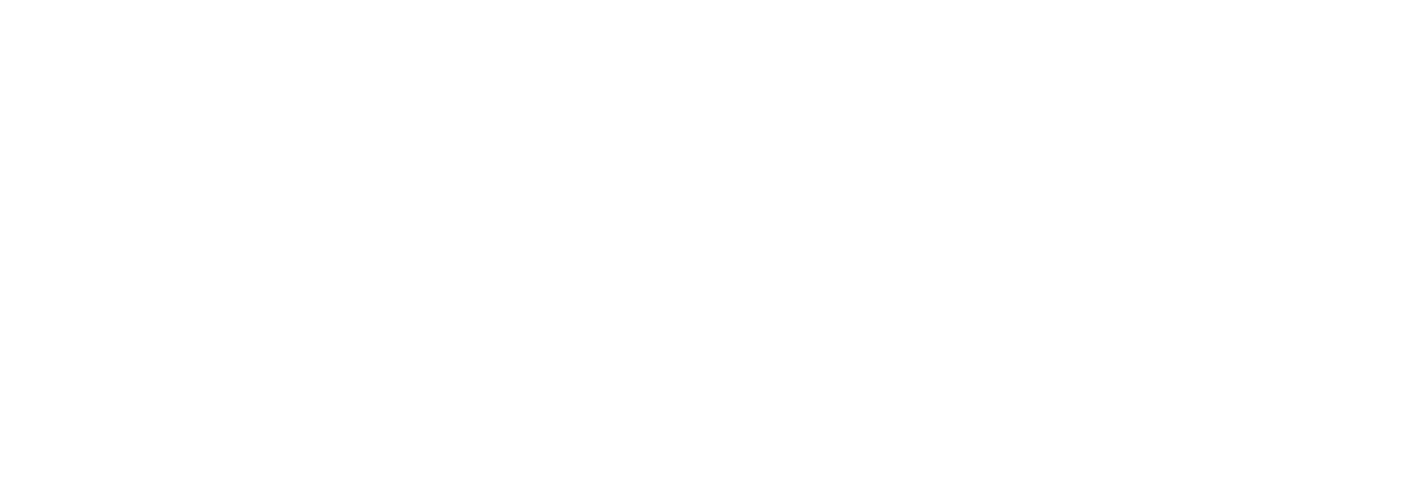 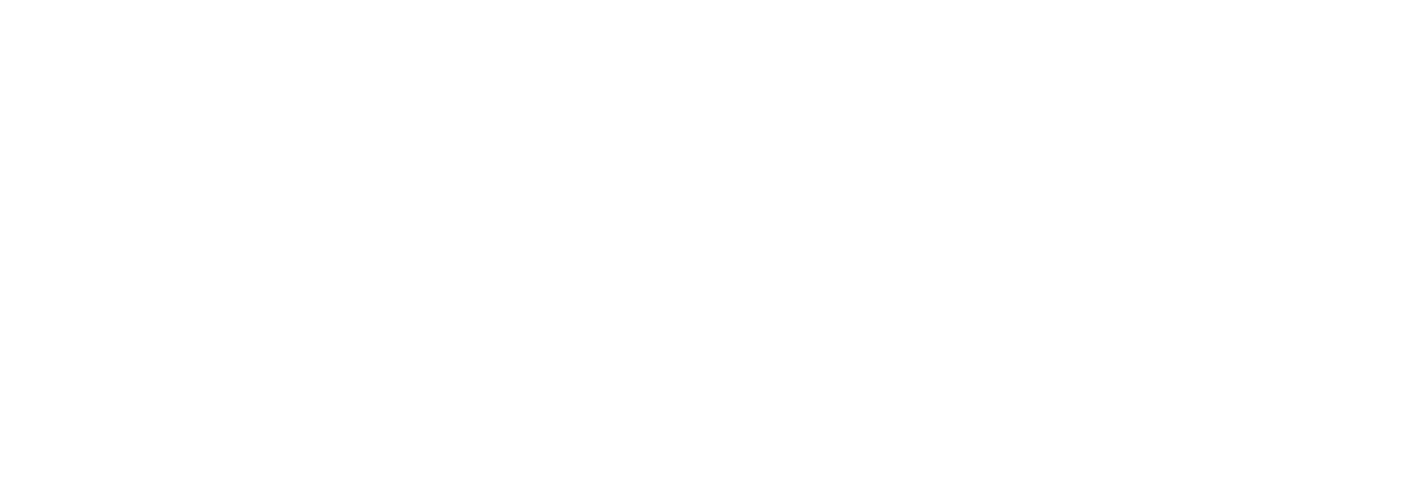 Last Updated: 08/09/2021